	Łódź, dnia ……………………..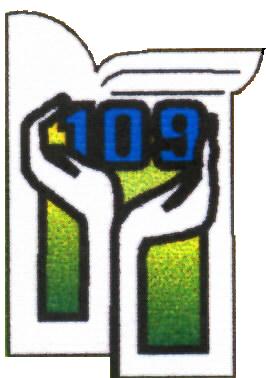 OŚWIADCZENIE WOLIprzyjęcia dziecka do klasy siódmej dwujęzycznej 
w Szkole Podstawowej nr 109 im. L. Wawrzyńskiej w Łodzi	Potwierdzam wolę przyjęcia dziecka …………………………………………………...							imię i nazwisko dziecka………………………………………………………	numer PESEL dziecka                                                                      do klasy siódmej dwujęzycznej w Szkole Podstawowej nr 109 w Łodzi w roku szkolnym 2024/2025, które zostało zakwalifikowane do przyjęcia.Wyrażam zgodę na przetwarzanie danych osobowych moich i mojego dziecka do celów rekrutacyjnych do klasy dwujęzycznej.Łódź, dnia ……………………….				…………………………………………							     	podpis matki/opiekunki prawnejŁódź, dnia ……………………….				…………………………………………								 podpis ojca/opiekuna prawnegoObowiązek informacyjny:Zgodnie z art. 13 ust. 1 i ust. 2 ogólnego rozporządzenia o ochronie danych osobowych z dnia 27 kwietnia 2016 r. (Dz. Urz. UE L 119 
 z 04.05.2016) informuję, iż:1. Administratorem danych osobowych dzieci i ich rodziców/prawnych opiekunów jest Szkoła Podstawowa nr 109 z siedzibą w Łodzi, 
ul. Pryncypalna 74 reprezentowana przez dyrektora Monikę Polaszczyk.2. Kontakt z Inspektorem Ochrony Danych jest możliwy pod adresem email: iod.sp109@cuwo.lodz.pl3. Pani/Pana dane osobowe przetwarzane będą w celach urzędowych związanych z rekrutacją Pana/Pani dziecka do klasy dwujęzycznej w Szkole Podstawowej nr 109 zgodnie z art. 160 ustawy Prawo Oświatowe.4.Odbiorcami Pani/Pana danych osobowych będą wyłącznie podmioty uprawnione do uzyskania danych osobowych na podstawie przepisów prawa, m. in. Organ Prowadzący, Urząd Miasta Łodzi i inne na wniosek np. sąd. 5. Przekazane dane osobowe będą przechowywane do czasu zakończenia procesu rekrutacji.6. Przekazane przez Panią/Pana dane nie będą przetwarzane w sposób zautomatyzowany w tym również w formie profilowania.76. Posiada Pani prawo dostępu do treści swoich danych oraz prawo ich sprostowania, usunięcia, ograniczenia przetwarzania, prawo do przenoszenia danych, prawo wniesienia sprzeciwu, prawo do cofnięcia zgody (jeżeli przetwarzanie odbywa się na podstawie zgody) w dowolnym momencie bez wpływu na zgodność z prawem przetwarzania, którego dokonano na podstawie zgody przed jej cofnięciem. Wszystkie wymienione prawa wymagają pisemnej formy (np. zgody, oświadczenia, itp.).7. Ma Pani/Pan prawo wniesienia skargi do organu nadzorczego www.uodo.gov.pl, gdy uzna Pani/Pan, iż przetwarzanie danych osobowych dotyczących dziecka i jego rodziców/prawnych opiekunów narusza przepisy ogólnego rozporządzenia o ochronie danych osobowych z dnia 27 kwietnia 2016r.8. Podanie przez Pana/Panią danych osobowych jest warunkiem przeprowadzenia procesu rekrutacji do klasy dwujęzycznej.